    MIĘDZYSZKOLNY OŚRODEK SPORTOWY KRAKÓW-WSCHÓD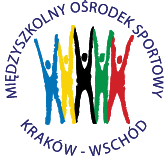 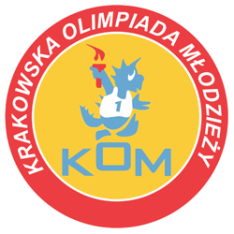 Adres: Centrum Rozwoju Com Com Zoneul. Ptaszyckiego 6 – P 09,  31 – 979 Krakówtel/fax: 12 685 58 25,   email:  biuro@kom.krakow.plwww.kom.krakow.plKraków, 4.01.2017r.KOMUNIKAT KOM 2016/2017DOTYCZY: GIMNAZJADA MŁODZIEŻY – KOSZYKÓWKA DZIEWCZĄTMiejsce rozgrywek: Hala Com Com Zone, ul. Ptaszyckiego 6Regulamin rozgrywek:1. W zawodach biorą udział 22 drużyny z krakowskich szkół gimnazjalnych, które potwierdziły udział do 16.11.2016r.2. Zgodnie z Regulaminem Ogólnym KOM udział w półfinałach tych zawodów, bez gier eliminacyjnych, mają drużyny Gimnazjum Nr 76 i Gimnazjum SAVIO.3. W eliminacjach bierze udział  20 zespołów podzielonych na 4 grupy: Gr. I – GM 2, SG 8, GM 7, GM 22, GM GORTAT				Gr. II -  GM 28, GM 47, GM 17, GM KOSTKA, PGA 6					Gr. III -  GM 16, GM 32, PG 4, GM 52, GM 46				Gr. IV – GM 23, GM 1, GM 4, GM 49, GM SAL					4. Mecze w grupach I – IV rozgrywane będą systemem każdy z każdym. Pierwsze 2 zespoły awansują do półfinałów.5. W półfinałach zespoły podzielone zostają wg klucza:      Grupa „A” – GM 76, 2m. z gr. I, 1m. z gr. II, 2m. z gr. III, 1m. z gr. IV      Grupa „B” – GM SAVIO, 1m. z gr. I, 2m. z gr. II, 1m. z gr. III, 2m. z gr. IVPo dwa najlepsze zespoły z grup rozegrają finał o miejsca 1 – 4 systemem play off:1m gr. A – 2 m gr. B i 1m gr. B – 2m gr. A. Przegrani z w/w spotkań rozegrają mecz o 3 miejsce, natomiast zwycięzcy zagrają o 1 miejsce. Pozostałe zespoły zostaną sklasyfikowane w zależności od zajętego miejsca w grupach półfinałowych i tak: zespoły z trzecich miejsc zajmą w tabeli końcowej miejsca 5-6, zespoły z czwartych miejsc zostaną sklasyfikowane  na miejscach 7-8, a z piątych miejsc w grupie na miejscach 9 – 10.6. Przepisy gry: - w  zawodach biorą udział uczennice szkół  urodzone w 2001r. i młodsze,- w grze uczestniczy skład 5-osobowy, zespół liczy 10 – 12 zawodników z jednej szkoły,- jeżeli zespół liczy poniżej 8 zawodniczek nie jest dopuszczany do rozegrania meczu,- obowiązuje dowolność zmian,- w systemie turniejowym w danym dniu zawodów uczestniczą te same zawodniczki tj. 12 zawodniczek zgłoszonych w tym dniu do zawodów,- zawody rozgrywane będą piłką nr 6,- czas gry: 2 x 10 min.  Bez zatrzymywania czasu gry (zatrzymywane ostatnie 3 min. Drugiej połowy), - przerwa po pierwszej połowie 4 minuty, - dogrywka trwa 3 minuty czasu zatrzymywanego, - przerwy na żądanie 1 x 30 sekund w każdej połowie, również w dogrywce,- obowiązują przepisy 3 sekundy, 5 sekund, 8 sekund, 24 sekundy(tolerancyjnie – sędzia na boisku sygnalizuje wyraźną grę na czas jednej z drużyn),- piąte i kolejne przewinienie zespołu karane jest rzutami osobistymi,- piąte przewinienie zawodnika dyskwalifikuje go do końca meczu,- spotkania zapisywane są na protokołach uproszczonych,- w przypadku łamania zasad fair play może nastąpić wykluczenie zawodnika, opiekuna lub zespołu z zawodów lub turnieju,- pozostałe rozstrzygnięcia  zgodne z przepisami PZKosz.7.Punktacja:Za wygrane spotkanie zespół otrzymuje 2 punkty, za przegrane 1 punkt, za walkower 0 punktówO kolejności zespołów decydują kolejno:• większa liczba zdobytych punktów,• jeżeli dwa lub więcej zespołów uzyska te sama liczbę punktów decyduje większa liczba punktów w bezpośrednich meczach pomiędzy nimi, a następnie lepszy stosunek koszy zdobytych do straconych w bezpośrednich meczach pomiędzy nimi, lepszy stosunek koszy zdobytych do straconych w całym turnieju, większa liczba zdobytych koszy w całym turnieju.UWAGA!Zespół musi się stawić 15 minut przed swoim pierwszym meczem. Takie rozwiązanie pozwoli organizatorom przeprowadzić zawody zgodnie z terminarzem!UWAGA!!!  Zespoły uczestniczą w jednolitych strojach sportowych. Zawodnicy grają w obuwiu halowym. Zarządzenie dyrekcji hali COM COM ZONE: „Opiekunów zespołów zobowiązuje się do zmiany obuwia przy wejściu na halę sportową !!!” OBOWIĄZKOWO więc przynosimy obuwie na zmianę!!!! NA ROZGRZEWKĘ SZKOŁY PRZYNOSZĄ WŁASNE PIŁKI !Terminarz:Data Godz.MeczwynikTabela:Gr. I 23.11.2016r.środa9.3010.0010.3011.0011.3012.0012.3013.0013.3014.00GM 2 – SG 8GM 7 – GM 22GM 2 – GORTATSG 8 – GM 7GM 22 – GORTATGM 2 – GM 7SG 8 – GM 22GORTAT – GM 7GM 2 – GM 22GORTAT – SG 816:812:029:2214:102:2826:2034:341:633:826:7Grupa I1 m. GM 2          8     104:582 m. GORTAT     7     117:443 m. SG 8            6       63:554 m. GM 7          5       48:815 m. GM 22        4       13:107Awans: GM 2 i GORTATGr. II25.11.2016r.Piątek9.3010.0010.3011.0011.3012.0012.3013.0013.3014.00GM 28 – GM 47GM 17 – GM KOSTKAGM 28 – PGA 6GM 47 – GM 17GM KOSTKA – PGA 6GM 28 – GM 17GM 47 – GM KOSTKAPGA 6 – GM 17GM 28 – GM KOSTKAPGA 6 – GM 472:2122:102:1016:85:156:713:26:510:97:14Grupa II1 m. GM 47           8   64:192 m. PGA 6            7    38:263 m. GM 17           6    42:384 m. GM 28           5    20:475 m. GM KOSTKA 4    26:60Awans: GM 47 i PGA 6Gr. III30.11.2016r.Środa9.3010.0010.3011.0011.3012.0012.3013.0013.3014.00GM 16 – GM 32PG 4 – GM 52GM 16 – GM 46GM 32 – PG 4GM 52 – GM 46GM 16 – PG 4GM 32 – GM 52GM 46 – PG 4GM 16 – GM 52GM 46 – GM 3212:46:210:211:149:120:184:1710:43:1317:0Grupa III1 m. GM 46      8      60:232 m. PG 4          7      42:133 m. GM 52      6       41:254 m. GM 16      5       25:565 m. GM 32      4         9:60Awans: GM 46 i PG 4Gr. IV05.12.2016r.Poniedziałek9.3010.0010.3011.0011.3012.0012.3013.0013.3014.00GM 23 – GM 1GM 4 – GM 49GM 23 – GM SALGM 1 – GM 4GM 49 – GM SALGM 23 – GM 4GM 1 – GM 49GM SAL – GM 4GM 23 – GM 49GM SAL – GM 14:53:1426:120:611:615:020:109:422:77:11Grupa IV1 m. GM 1         8    56:272 m. GM 23       7    67:133 m. GM 49       6    42:514 m. GM SAL     5    23:525 m. GM 4          4    13:58Awans: GM 1 i GM 233.01.2017WtorekPółfinałGrupa B9.3010.0010.3011.0011.3012.0012.3013.0013.3014.00SAVIO – GM 2PGA 6 – GM 46SAVIO – GM 23GM 2 – PGA 6GM 46 – GM 23SAVIO – PGA 6GM 2 – GM 46GM 23 – PGA 6SAVIO – GM 46GM 23 – GM 219:1814:1221:520:1323:1827:626:1119:217:63:17Grupa B1 m. SAVIO      8    84:352 m. GM 2        7    81:463 m. GM 23      5    45:634 m. GM 46      5    52:755 m. PGA 6        5   35:78Awans: SAVIO i GM 24.01.2017ŚrodaPółfinałGrupa A9.3010.0010.3011.0011.3012.0012.3013.0013.3014.00GM 76 – GORTATGM 47 – PG 4GM 76 – GM 1GORTAT – GM 47PG 4 – GM 1GM 76 – GM 47GORTAT – PG 4GM 1 – GM 47GM 76 – PG 4GM 1 – GORTAT23:42:927:411:212:727:822:815:942:011:20Grupa A1 m. GM 76        8    119:162 m. GORTAT     7      57:443 m. PG 4            6      29:734 m. GM 1           5      37:685 m. GM 47         4      21:62Awans: GM 76 i GORTAT23.02 2017CzwartekFinał9.3010.0010.3011.00SAVIO – GORTATGM 76 – GM 2